Aufgabe: Zuordnung von Schülertexten zu den (prototypischen) Stufen des SchriftspracherwerbsAuftrag: Betrachte die folgenden realen Schülerprodukte und versuche sie den einzelnen prototypischen Stufen des Schriftspracherwerbs zuzuordnen. Begründe deine Zuordnung theoriegeleitet.Beispiel 1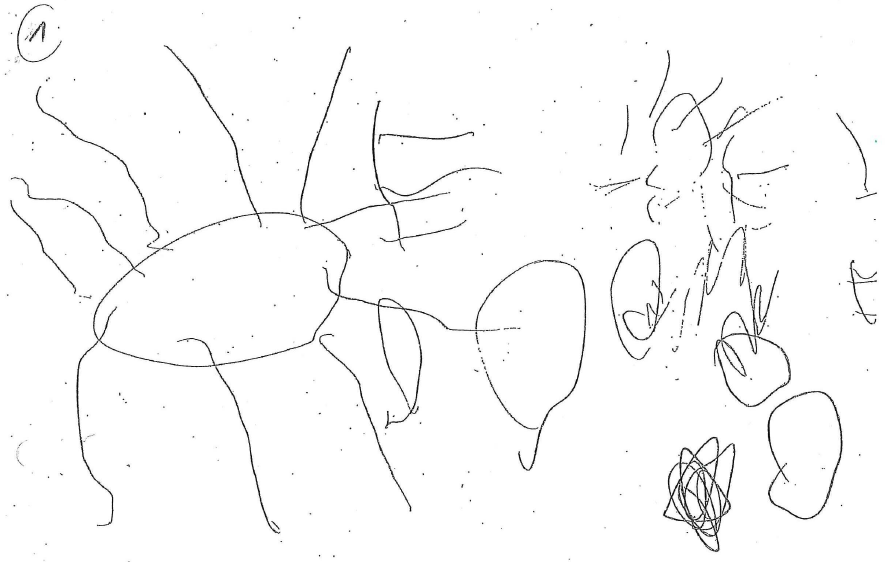 Stufenzuordnung: Merkmale, mithilfe derer, die Stufenzuordnung begründet werden kann: Beispiel 2Erklärender Hinweis: "Fara und Fu" ist der Titel einer Fibel, welche in Deutschland sehr verbreitet ist.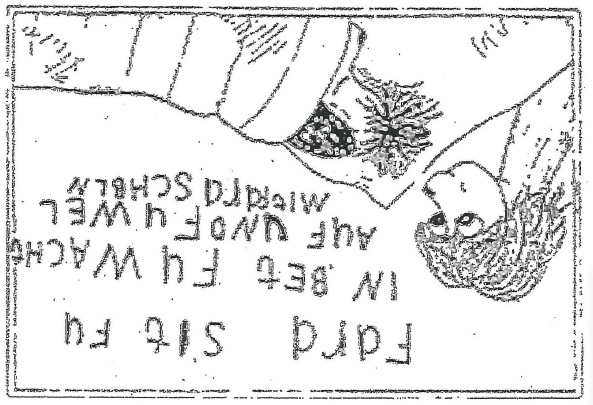 Stufenzuordnung: Merkmale, mithilfe derer, die Stufenzuordnung begründet werden kann: Beispiel 3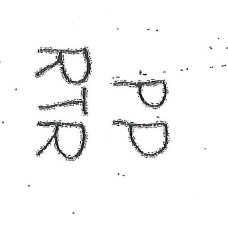 Stufenzuordnung: Merkmale, mithilfe derer, die Stufenzuordnung begründet werden kann: Beispiel 4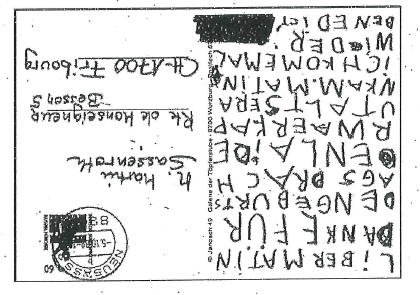 Stufenzuordnung: Merkmale, mithilfe derer, die Stufenzuordnung begründet werden kann: Beispiel 5Erklärender Hinweis: Dies ist eine Geschichte zu einem Bildimpuls.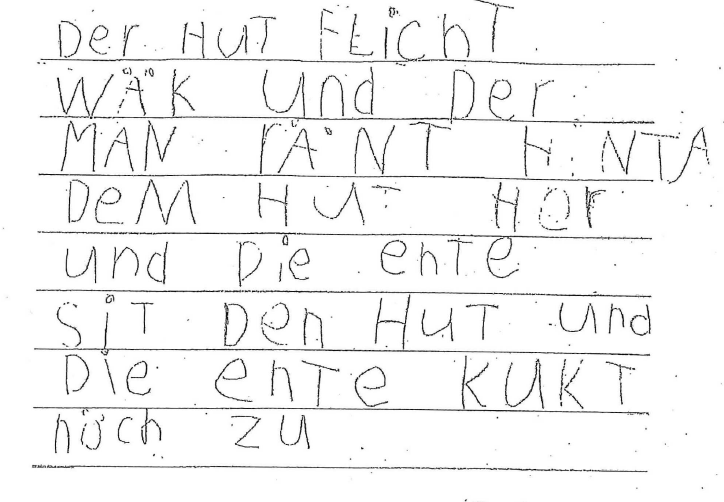 Stufenzuordnung: Merkmale, mithilfe derer, die Stufenzuordnung begründet werden kann: Beispiel 6Erklärender Hinweis: Hier handelt es sich um einen Erlebnisbericht vom vergangenen Wochenende.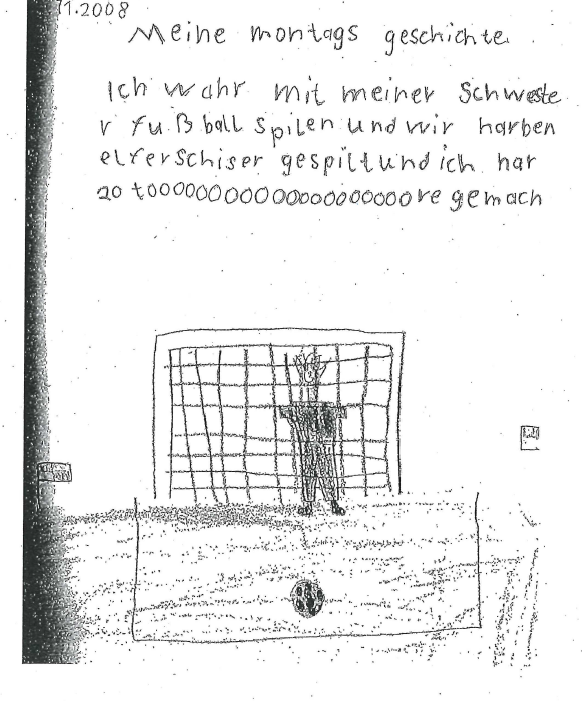 Stufenzuordnung: Merkmale, mithilfe derer, die Stufenzuordnung begründet werden kann: Beispiel 7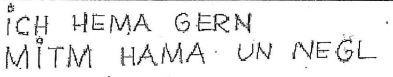 Stufenzuordnung: Merkmale, mithilfe derer, die Stufenzuordnung begründet werden kann: Beispiel 8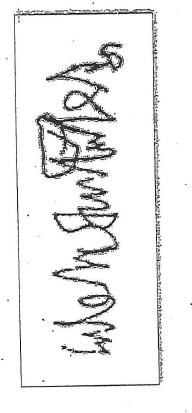 Stufenzuordnung: Merkmale, mithilfe derer, die Stufenzuordnung begründet werden kann: Beispiel 9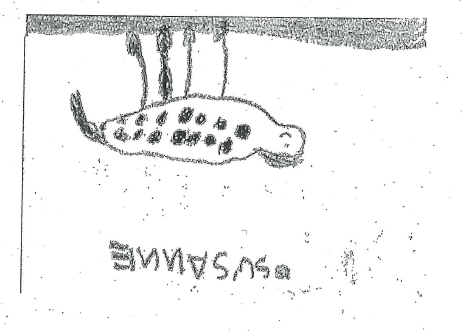 Stufenzuordnung: Merkmale, mithilfe derer, die Stufenzuordnung begründet werden kann: Beispiel 10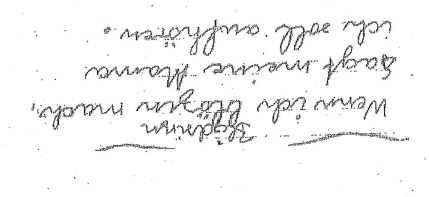 Stufenzuordnung: Merkmale, mithilfe derer, die Stufenzuordnung begründet werden kann: 